6th International Conference on Transportation Infrastructure and Materials (TIM 2023) & 2nd Workshop on New Technology and Achievements of Road Engineering Material Recycling To whom it may concern：The International Association of Chinese Infrastructure Professionals (IACIP), China Highway and Transportation Society, and Beijing University of Civil Engineering and Architecture will jointly hold the 6th International Conference on Transportation Infrastructure and Materials (TIM 2023) and the 2nd Workshop on New Technology of Road Engineering Material Recycling. The purpose of this conference is to fully implement the concept of green development, promote the construction and operation of low-carbon road infrastructure, promote low-carbon and comprehensive utilization of solid waste, and strengthen collaborative innovation and integration cooperation of "production, learning, research, and application". The relevant items are as follows:Time and PlaceConference Time: July 18 to 20, 2023 Conference Venue: Beijing International Convention Center Accommodation Hotel: Beijing Wuzhou HotelBeijing Asian Games Village Conference Address: No. 8 Beichen East Road, Chaoyang District, BeijingThe subject of the conferenceNew developments in green, low-carbon, sustainable and resilient transportationKeynote SpeechStage 1: Welcome RemarksModerator: Chuanlei Liu, Secretary-General of China Highway and Transport SocietyStage 2: Keynote Speech1) Research on green and low-carbon materials for highway engineeringJianlong Zheng, Academician of the Chinese Academy of Engineering and Professor of Changsha University of Science and Technology2) Development path and thinking of green and low-carbon highway construction Highway Bureau of the Ministry of Transport of PRC 3) Application and prospect of innovative technology for the construction of ultra-large diameter shield tunnelsPeng Chen, General Manager of China Railway 14th Bureau Group Big Shield Engineering Co., Ltd 4) Some technical cognitions about the recycling of waste asphalt pavementBaoshan Huang, Edwin G. Burdette Professor, the University of Tennessee5) Remote diagnosis and decision-making of pavementLijun Sun, Professor, National Jieqing, Yangtze River Scholar, Tongji University 6) Exploration of long-life asphalt pavement design principlesXudong Wang, Chief Researcher, Research Institute of Highway Ministray of TransportThematic forums(1) New materials for green and low-carbon roads 1) Study on the healing mechanism of graphene microcapsule bitumen dual mechanism  Yiqiu Tan, Professor, President of Harbin Institute of Technology at Weihai Campus, Changjiang Scholar, National Jieqing2) A new generation of zero-emission high-performance cold-mix cold pavement material technologyShifa Xu, Professor, Beijing Scholar, Beijing University of Civil Engineering and Architecture3) Key technologies and evaluation methods for green production of asphalt mixtureHao Liu, Professor-Level Senior Engineer, Chief engineer of Beijing Municipal Road and Bridge Building Materials Group 4) Systematic design concept and method of green energy for road transportationWei Jiang, Professor, National Youqing, Chang'an University5) Key technology and engineering application of green toughness ultra-thin abrasive layerJiangmiao Yu, Professor, South China University of Technology(2) New technology for solid waste recycling1) Asphalt pavement solid waste fine separation technology and resource utilizationDecheng Feng, Professor, Harbin Institute of Technology2) Full pavement recycling structure design and solid waste material applicationJinxi Zhang, Professor, Beijing University of Technology3) Evaluate Performance of Fiber Reinforced Rapid Strength Concrete for CaltransDingxin Cheng, John F. O’Connell Endowed Faculty Chair, California State University4) Anti-aging asphalt mixture design and evaluation methodYuhong Wang, Professor, the Hong Kong Polytechic University5) Research and application status of road solid waste materials in the United StatesZhanping You, Distiguished Professor , Michigan Technological University6) High-value application technology of cooking waste grease in asphalt pavement recycling engineeringZhi Suo, Professor, Beijing University of Civil Engineering and Architecture(3) Long-term life and resilience enhancement of road facilities1) Quality control evaluation system of asphalt pavement materialsJian Xu, Director of the Road Center, Research Institute of Highway Ministray of Transport2) Research on macroscopic performance of stable crushed stone with strong and toughened rubber cement and engineering applicationSongtao Lv, Professor, National Jieqing, Changsha University of Science and Technology3) Assessment and improvement of road transport infrastructure resilience: questions and recommendationsHui Li, Professor, National Qingqian, Tongji University4) Subgrade intelligent compaction and modulus identification technologyJinsong Qian, Professor, Tongji University5) Design and evaluation of durable and resilient roads based on pavement mechanicsHao Wang, Professor, Rutgers, the State University of New Jersey(4) Improve the toughness of bridge and tunnel projects1) Durability design and practice of concrete for Shenzhen-Zhongshan BridgeShenyou Song, Director and Chief Engineer of Shenzhen-Zhongshan Access Management Center2) Key technology for rapid detection of bearing capacity of urban viaductsTinghua Yi, Professor, Dean of the Science and Technology Development Research Institute, Beijing University of Civil Engineering and Architecture, National Jieqing, Changjiang Scholar3) Experiment and practice of UHPC to improve the performance of arch bridgeJianting Zhou, Professor, Vice President of Chongqing Jiaotong University, National Jieqing, Changjiang Scholar4) Toughness improvement technology for long-term service performance of ballastless track structure of high-speed railwayXiaopei Cai, Professor, Vice Dean of Institue of Science and Technology, Beijing Jiaotong University, Young Changjiang Scholar5) Research on toughening and carbon reduction technology of long-life epoxy asphalt pavementSang Luo, Professor, Southeast University, Young Changjiang Scholar(5) Smart Road and Safety Forum1) Exploration and practice of a new generation of smart expressway - case sharing of Wufengshan smart expressway constructionZhenxiong Jiang, Member of the Leading Party Group of Jiangsu Provincial Department of Transportation, Secretary of the Leading Party Group and Director of Jiangsu Provincial Traffic Engineering Construction Bureau2) Key technologies for autonomous drivingDaxin Tian, Professor, Vice Dean of School of Transportation Science and Engineering, Beihang University 3) Practice and thinking of smart expressway construction in Shandong Wei Zhang, Deputy General Manager of Shandong Hi-Speed Information Group4) Research and practice of key technologies for long tunnel group intelligent operation and safety emergency capability improvementJuncheng Zeng, General Manager of Fujian Expressway Innovation Research Institute Co., Ltd5) Enhancing predictive models for imbalanced highway-rail grade crossing accidents using deep learning techniquesLu Gao, Associate Professor, University of HoustonSpecial Activities(1) Innovation Salon for Young TalentsForum topics: intelligent transportation, energy conservation and emission reduction technology, solid waste recycling, etc(2) Round table party for high-quality development of academic journals1) Stage 1: Exchange meeting between journal editorial board members and young scholarsIntroduction and promotion meeting for China Journal of Highway and Transport, Journal of Traffic and Transportation Engineering (English Edition), Municipal Technology and other journals 2) Stage 2: Editorial committee working meeting of China Journal of Highway and TransportExhibition DisplayThe conference will set up exhibitions and display tables in specified areas of the conference venue to support or sponsor the corporate image promotion, scientific and technological achievements and core product exhibitions and displays, etc.Investigation and Observation(1) Route 1:Full-scale pavement accelerated loading test loop road operated by Research Institute of Highway Ministray of Transport, Construction site of super-large diameter shield tunnel in Beijing Municipal Administrative Center.(2) Route 2:Field scientific observation and research station, University of Science and Technology Beijing.The above activities and conferences are organized in a unified manner.Organizational UnitOrganizers International Association of Chinese Infrastructure Professionals (IACIP)China Highway and Transportation SocietyBeijing University of Civil Engineering and Architecture (BUCEA)Co-organizersNational Material Service Safety Science Center, University of Science and Technology BeijingSouth China University of TechnologyBeijing University of Civil Engineering and Architecture Large-scale Multifunctional Shaking Table LaboratoryBeijing Engineering Research Center for Urban Transportation Infrastructure ConstructionMunicipal Technology MagazineChina Railway 14th Bureau Group Big Shield Engineering Co., LtdChina Highway and Transportation Society Scientific and Technological Achievements Transformation CenterChina Highway MagazineOrganizing Committee（1）International Advisory BoardCo-ChairsDayu Zhang  Beijing University of Civil Engineering and ArchitectureZhanping You  Michigan Technological University, USAMembersGordon Airey  University of Nottingham, UKImad Al-Qadi  University of Illinois at Urbana-Champaign, USABjorn Birgisson  University of Georgia, USAAmit Bhasin  The University of Texas at Austin, USAJean-Louis Briaud  Texas A&M University, USAWilliam Buttlar  University of Missouri-Columbia, USAGenda Chen  Missouri University of Science and Technology, USAJun Chen  Southeast UniversityJie Han  The University of Kansas, USAJohn Harvey  University of California, USABaoshan Huang  The University of Tennessee, USAXiaoming Huang  Southeast UniversityJie Ji  Beijing University of Civil Engineering and ArchitectureEmin M. Kutay  Michigan State University, USAWayne K. Lee  The University of Rhode Island, USANingyuan Li  University of Waterloo, CanadaTianqing Ling  Chongqing Jiaotong UniversityHenry Liu  University of Michigan, USAHuapu Lu  Tsinghua University Wanjing Ma  Tongji UniversityEyad Masad  Texas A&M University, USALouay Mohammad  Louisiana State University, USAAnand Puppala  Texas A&M University, USAAimin Sha  Chang'an University Jianming Ling Tongji University Lijun Sun  Tongji University Yiqiu Tan  Harbin Institute of Technology Daxin Tian Beihang UniversityErol Tutumluer  University of Illinois at Urbana-Champaign, USAKejin Wang  Iowa State University, USAKelvin Wang  Oklahoma State University, USALinbing Wang  University of Georgia, USAYinhai Wang  University of Washington, USAJian Xu  Research Institute of Highway Ministray of Transport Enjian Yao  Beijing Jiaotong UniversityXiong (Bill) Yu  Case Western Reserve University, USADan Zollinger  Texas A&M University, USAJiangmiao Yu  South China University of Technology（2）Organizing CommitteeCo-ChairsHao Wang  Rutgers, The State University of New Jersey, USAJie Ji  Beijing University of Civil Engineering and ArchitectureChuanlei Liu  China Highway and Transportation SocietyMembersZhihong Li  Beijing University of Civil Engineering and Architecture Meng Ling  Beijing University of Architecture and Architecture Bingye Han  Beijing University of Civil Engineering and Architecture Jianyu Wang  Beijing University of Civil Engineering and Architecture Ran Zhang  Beijing University of Civil Engineering and ArchitectureHaifang Wen  Washington State University, USAShihui Shen  Pennsylvania State University - Altoona, USAJenny Liu  Missouri University of Science and Technology, USALu Gao  University of Houston, USALiyan Xu  Beihang University（3）Technical CommitteeCo-ChairsShifa Xu  Beijing University of Architecture and ArchitectureJenny Liu  Missouri University of Science and Technology, USAMembersChangfa Ai  Southwest Jiaotong UniversityXu Cai  Guangzhou UniversityHuaxin Chen  Chang'an UniversityJianxu Chen  National Cheng Kung University, Taiwan, ChinaXianhua Chen  Southeast UniversityLin Cong  Tongji UniversityJinsong Qian  Tongji UniversityXinzhuang Cui  Shandong UniversityQingli Dai  Michigan Technological University, USAEshan Dave  University of New Hampshire, USASamer Dessouky  University of Texas at San Antonio, USAZejiao Dong  Harbin Institute of TechnologyAugusto Cannone Falchetto  Aalto University, FinlandXuting Duan  Beihang UniversityWei Fan  University of North Carolina at Charlotte, USAEli Fini  Arizona State University, USAFan Gu  Changsha University of Science and TechnologyXingyu Gu  Southeast UniversityNaisheng Guo  Dalian Maritime UniversitySyed Haider  Michigan state university， USAMohd Rosli Mohd Hasan  Universiti Sains Malaysia, MalaysiaYue Hou  Swansea University, UKXianbiao Hu  Pennsylvania State University, USAPengpeng Jiao  Beijing University of Architecture and Architecture Zhen Leng  Hong Kong Polytechnic University Bo Li  Lanzhou Jiaotong University Feng Li  Beihang UniversityHui Li  Tongji University Ping Li  Changsha University of Science and Technology Ruimin Li  Tsinghua University Gang Liu  Wuhan University of TechnologyPengfei Liu  RWTH Aachen University, GermanyXueyan Liu  Delft University of Technology, NetherlandsYan Liu  Point Park University, USAYu Liu  Chang'an UniversityZhen Liu  Michigan Technological University, USAZhuangzhuang Liu  Chang'an UniversityPan Lu,  North Dakota State University, USAQing Lu  University of South Florida, USARong Luo  Wuhan University of TechnologyXue Luo  Zhejiang UniversitySongtao Lv  Changsha University of Science and TechnologyChangxi Ma  Lanzhou Jiaotong UniversityHongyan Ma  Missouri University of Science and Technology, USATao Ma  Southeast UniversityXiaolei Ma  Beihang UniversityYingjun Mei  Chongqing Jiaotong UniversityYinghao Miao  University of Science and Technology BeijingYihua Nie  Hunan University of Science and TechnologyZhiqiang Cheng  Shanghai Engineering Research Center for Green Pavement MaterialsGhim Ping Ong  National University of Singapore, SingaporeDaewook Park  Kunsan National University, KoreaJianzhong Pei  Chang'an UniversityYu Qian  University of South Carolina, USATong Qiu  Pennsylvania State University, USAXianming Shi  Washington State University, USALishan Sun  Beijing University of TechnologyMingjiang Tao  Worcester Polytechnic Institute, USABo Tian  Research Institute of Highway Ministray of TransportChao Wang  Beijing University of TechnologyDawei Wang  Harbin Institute of TechnologyHainian Wang  Chang'an UniversityJiangfeng Wang  Beijing Jiaotong UniversityLeti Wang  The University of Cincinnati, USAYuhong Wang  The Hong Kong Polytechnic University, Hong Kong, ChinaHao Wu  Central South UniversityWeimin Song  Central South UniversityShaopeng Wu  Wuhan University of TechnologyShenghua Wu  South Alabama University, USAFeipeng Xiao  Tongji UniversityHongren Gong  Tongji UniversityPeng Xiao  Yangzhou UniversityYue Xiao  Wuhan University of TechnologyHuining Xu  Harbin Institute of TechnologyTao Xu  Nanjing Forestry UniversityKezhen Yan  Hunan UniversityHui Yao  Beijing University of TechnologyYongjie Ding  Beijing University of TechnologyWen Yi  Central South University of Forestry and TechnologyJiangmiao Yu  South China University of TechnologyXinbao Yu  The University of Texas at Arlington, USAXin Yu  Changsha University of Science and TechnologyHenglong Zhang  Hunan UniversityJinxi Zhang   Beijing University of TechnologyJiong Zhang   Shandong UniversityJiupeng Zhang  Chang'an UniversityJunhui Zhang   Changsha University of Science and TechnologyZhoujing Ye   University of Science and Technology BeijingHailu Yang  University of Science and Technology BeijingQingqing Lu  Shanghai Green Pavement Materials Engineering Technology Research CenterKuilin Zhang  Michigan Technological University, USAXiong Zhang  Missouri University of Science and Technology, USAYuqing Zhang  Southeast UniversityHongduo Zhao  Tongji UniversityHua Zhao  Nanchang UniversityMulian Zheng  Chang'an UniversityChangjun Zhou  Dalian University of TechnologyJianshan Zhou  Beihang UniversityHongzhou Zhu  Chongqing Jiaotong UniversityCooperative mediaJournal of China Highway, China Highway, China Expressway, Road Home WeChat public account, China Highway Network.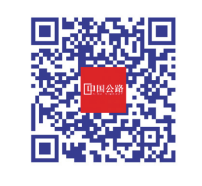 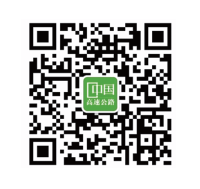 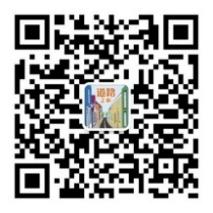 China Highway     China Expressway       Home of HighwayParticipants and persons to be invited(1) Responsible persons of relevant business departments and bureaus of the Ministry of Transport(2) Transportation departments (committees), highway bureaus (highway service centers), highway administrations, and transportation investment groups of provinces, autonomous regions and municipalities directly under the Central Government (3) Contractors and technical personnel for relevant road, bridge and tunnel projects(4) Engineering quality supervision, testing, consulting, and evaluation units, as well as relevant personnel of domestic research institutions and transportation research institutes(5) Responsible persons of domestic academic societies.Conference ExpensesThe registration fee for this meeting is 250 USD / person, and the registration fee for students is unified at 140 USD / person. The above fees include meals, materials, experts, conference fees, etc.Sign UpFollow the " Home of Highway " WeChat public account, click the menu "Academic Conference - Conference Registration" to enter the conference registration page, fill in the unit, accommodation, payment and submit the invoice information. Delegates who register one week before the opening of the conference and have successfully paid the fee can reserve a conference hotel room. After submitting the invoice information, the VAT ordinary invoice will be sent directly to the participants' mailbox, and the special VAT invoice will be manually reviewed and a paper version of the invoice will be issued.ContactTel: 010-84990630E-mail: technologyxh@126.comPre-conference exchange and post-conference courseware download QQ group (highway scientific and technological achievements transformation group 1015665426).China Highway and Transportation SocietyMay 29, 2023